Colegio Tecnológico Pulmahue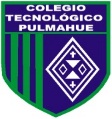      Coordinación AcadémicaGUÍA IV: LENGUAJE, LITERATURA Y COMUNICACIÓN 7° AÑO BÁSICO Docente: Yolanda García JofréOBJETIVOS: Analizar las narraciones leídas para enriquecer su comprensión.                     Explicar el o los conflictos de una narración.                        Describir los problemas a los que se enfrentan los personajes en un texto.Lee el texto “La mañana verde” de Ray Bradbury (Páginas 35-36-37-38-39-y 40 de tu texto Mineduc) y responde las siguientes preguntas.¿Qué motiva a Benjamín Driscoll a plantar árboles en Marte?__________________________________________________________________________________________________________________________________________________________________________________________________________________________________________________________________________________________________________________________________________________________________________________________Según el relato ¿Cómo es Marte, qué particularidades se destacan?__________________________________________________________________________________________________________________________________________________________________________________________________________________________________________________________________________________________________________________________________________________________________________________________¿Era importante la misión que realizaba Driscoll en Marte? Responde la pregunta de acuerdo a la perspectiva (lo que piensan) de los siguientes personajes:Benjamín Driscoll:                                Coordinador:                               Colonos de Marte:Gracias a su actitud determinada Benjamín Driscoll, logró cambiar la atmósfera de Marte, ¿Te parece que este es un cambio positivo o negativo para el planeta Marte?, ¿Por qué? Considere los siguientes aspectos al responder..	______________________________________________________________________________________________________________________________________________________________________________________________________________________________________________________________________________________________________________________________________________________________________________________________________________________________________________________________________________________________________________________________________________________________________________________________________________________________________________________________________________________________________________________________________________________________________________________________________________________________________________________________________________________________________¡Felicitaciones por su trabajo terminado! Espero su desarrollo en: profesora.yolanda.garcia@gmail.com o en el whatsapp +56 9 59416676 el día viernes 01/05/20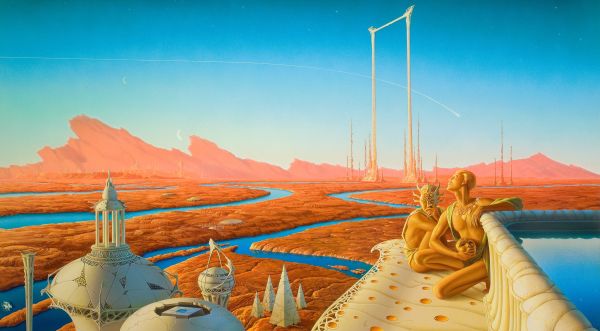 